4.860.000,00KONUT ALANI I 4.200.000,00KONUT ALANI 4.200.000,00KONUT ALANIKONUT ALANISATIŞ BEDELİ (t) TEMİNAT (t) TARİHİ291.600.00 12/02/2013 15:00252.000.00 12/02/2013 15:30252.000.00 12/02/2013255.000.00 14/02/2013 15:00252.000.00 14/02/2013 15:304.250.000,00ULUSLARARASI ANTALYA ÜNİVERSİTESİNE 2000 MT. PALMİYE KONAKLARINA 500 MT. PALMCİTY KONAKLARINA 1000 MT. VE ZEYTİNPARK VİLLALARINA K0M$U, ANTALYA-BURDUR KARAYOLUNA 100 MT.KDV'DEN MUAFNET İMARLI SATILIK VİLLA ve KONUT ARSALARIGeniş Bilgi İçin: 0242 421 3 055 (dahili: 185-186) 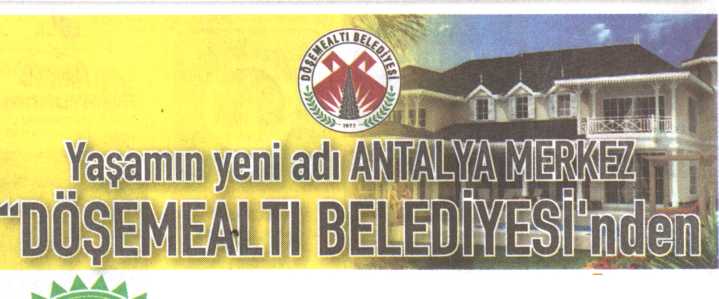 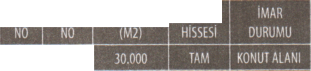 2YEŞİLBAYIR 20873YEŞİLBAYIR 20874YEŞİLBAYIR 20875YEŞİLBAYIR 2087